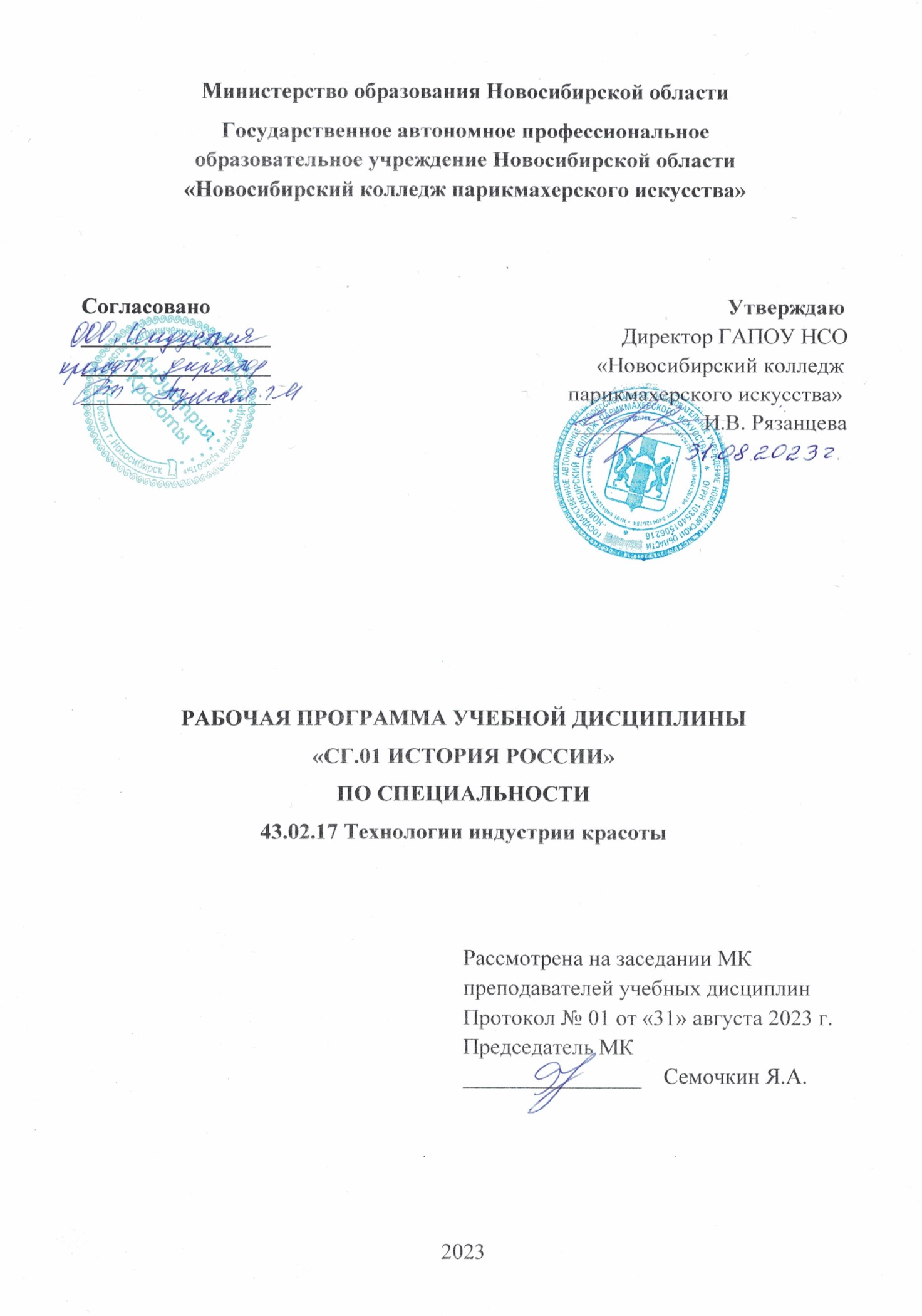 Рабочая программа учебной дисциплины разработана на основе Федерального государственного образовательного стандарта среднего профессионального образования (далее – ФГОС СПО) по специальности 43.02.17 Технологии индустрии красоты, укрупненная группа профессий 43.00.00 Сервис и туризм. Срок получения СПО по ППССЗ в очной форме обучения - 2 года 10 месяцев.Организация-разработчик: ГАПОУ НСО «Новосибирский колледж парикмахерского искусства» Разработчики:Квачева М.А., зам директора по УПР Черницкая Н.В., методист ВКСемочкин Я.А., преподаватель общественных дисциплин ВККРассмотрена и рекомендована к утверждению на заседании методической комиссии преподавателей учебных дисциплин31.08.2023 г.   протокол № 1 © ГАПОУ НСО «Новосибирский колледж парикмахерского искусства», 2023СОДЕРЖАНИЕ1. ОБЩАЯ ХАРАКТЕРИСТИКА РАБОЧЕЙ ПРОГРАММЫ УЧЕБНОЙ ДИСЦИПЛИНЫ «ИСТОРИЯ РОССИИ»1.1. Место дисциплины в структуре основной образовательной программы: 		Учебная дисциплина «История России» является обязательной частью социально-гуманитарного цикла основной образовательной программы в соответствии с ФГОС СПО по специальности 43.02.17 Технологии индустрии красоты. 		Особое значение дисциплина имеет при формировании и развитии ОК 02, ОК 03, ОК 05, ОК 06, ОК 09		1.2. Цель и планируемые результаты освоения дисциплины:В рамках программы учебной дисциплины обучающимися осваиваются умения и знания2. СТРУКТУРА И СОДЕРЖАНИЕ УЧЕБНОЙ ДИСЦИПЛИНЫ 2.1. Объем учебной дисциплины и виды учебной работы2.2. Тематический план и содержание учебной дисциплины3. УСЛОВИЯ РЕАЛИЗАЦИИ ПРОГРАММЫ УЧЕБНОЙ ДИСЦИПЛИНЫ3.1. Для реализации программы учебной дисциплины предусмотрены следующие специальные помещения: Кабинет «Социально-гуманитарных дисциплин», оснащенный оборудованием: посадочными местами по количеству обучающихся; рабочим местом преподавателя, доской учебной, дидактическими пособиями; программным обеспечением; видеофильмами; видеоборудованием (мультимедийный проектор с экраном); магнитной доской. 3.2. Информационное обеспечение реализации программы Для реализации программы библиотечный фонд колледжа имеет печатные и/или электронные образовательные и информационные ресурсы для использования в образовательном процессе. 3.2.1. Основные печатные и электронные изданияБугров, К. Д. История России : учебное пособие для СПО / К. Д. Бугров, С. В. Соколов. – 2-е изд. – Саратов : Профобразование, 2021. – 125 c. – ISBN 978-5-4488-1105-0. – Текст : электронный // Электронный ресурс цифровой образовательной среды СПО PROFобразование : [сайт]. – URL: https://profspo.ru/books/104903 История России : учебник и практикум для среднего профессионального образования / Д. О. Чураков [и др.] ; под редакцией Д. О. Чуракова, С. А. Саркисяна. – 2-е изд., испр. и доп. – Москва : Издательство Юрайт, 2021. – 462 с. – (Профессиональное образование). – ISBN 978-5-534-10034-1. – Текст : электронный // ЭБС Юрайт [сайт]. – URL: https://urait.ru/bcode/469768 Крамаренко, Р. А. История России : учебное пособие для среднего профессионального образования / Р. А. Крамаренко. – 2-е изд., испр. и доп. — Москва : Издательство Юрайт, 2021. – 197 с. – (Профессиональное образование). – ISBN 978-5-534-09199-1. – Текст : электронный // ЭБС Юрайт [сайт]. – URL: https://urait.ru/bcode/472455 Кириллов, В. В. История России в 2 ч. Часть 1. До ХХ века : учебник для сред-него профессионального образования / В. В. Кириллов. – 8-е изд., перераб. и доп. – Москва : Издательство Юрайт, 2021. – 352 с. – (Профессиональное образование). — ISBN 978-5-534-08565-5. – Текст : электронный // ЭБС Юрайт [сайт]. – URL: https://urait.ru/bcode/471503 Кириллов, В. В. История России в 2 ч. Часть 2. ХХ век – начало ХХI века : учебник для среднего профессионального образования / В. В. Кириллов. – 8-е изд., пере-раб. и доп. – Москва : Издательство Юрайт, 2021. – 257 с. – (Профессиональное образование). – ISBN 978-5-534-08561-7. – Текст : электронный // ЭБС Юрайт [сайт]. – URL: https://urait.ru/bcode/471504 Тропов, И. А. История / И. А. Тропов. – 2-е изд., стер. – Санкт-Петербург: Лань, 2023. – 472 с. – ISBN 978-5-507-46402-9. – Текст: электронный // Лань: ЭБС. – URL: https://e.lanbook.com/book/308750 .3.2.2. Дополнительные источники (при необходимости) 1. История мировых цивилизаций : учебник и практикум для среднего профессионального образования / К. А. Соловьев [и др.] ; под редакцией К. А. Соловьева. — Москва : Издательство Юрайт, 2021. — 377 с. — (Профессиональное образование). — ISBN 978-5-534-09936-2. — Текст: электронный // ЭБС Юрайт [сайт]. — URL: https://urait.ru/bcode/475414 2. Пленков, О. Ю. Новейшая история : учебник для среднего профессионального образования / О. Ю. Пленков. — 2-е изд., перераб. и доп. — Москва : Издательство Юрайт, 2021. — 399 с. — (Профессиональное образование). — ISBN 978-5-534-00824-1. — Текст : электронный // ЭБС Юрайт [сайт]. — URL: https://urait.ru/bcode/471295 КОНТРОЛЬ И ОЦЕНКА РЕЗУЛЬТАТОВ ОСВОЕНИЯ УЧЕБНОЙ ДИСЦИПЛИНЫСтр.ОБЩАЯ ХАРАКТЕРИСТИКА РАБОЧЕЙ ПРОГРАММЫ УЧЕБНОЙ ДИСЦИПЛИНЫ4СТРУКТУРА И СОДЕРЖАНИЕ УЧЕБНОЙ ДИСЦИПЛИНЫ4УСЛОВИЯ РЕАЛИЗАЦИИ УЧЕБНОЙ ДИСЦИПЛИНЫ13КОНТРОЛЬ И ОЦЕНКА РЕЗУЛЬТАТОВ ОСВОЕНИЯ УЧЕБНОЙ ДИСЦИПЛИНЫ14Код ПК, ОКУменияЗнанияОК 02ОК 03ОК 05ОК 06 ОК 09 определять причину того или иного явления, отличать причину от предпосылки, выделять как общие черты, так и специфику, анализировать то или иное явление, выбирать и использовать методы научного исследования, формулировать собственную научную концепцию, видеть взаимосвязь между причиной и следствием, использовать полученные знания в профессиональной деятельности основные этапы исторического развития человеческого общества и основные их черты, периоды в истории России и их специфику, основные исторические подходы и концепции к изучаемой дисциплине, знаковые исторические события и их влияние на исторический процесс, хронологический ряд по изучаемому курсу, исторических деятелей, сыгравших важную роль в истории Вид учебной работыОбъем в часахОбъем образовательной программы учебной дисциплины 51  в т.ч. в форме практической подготовки 20в т. ч.: в т. ч.: теоретическое обучение 25практические занятия 20самостоятельная работа 6Промежуточная аттестация - экзамен8Наименование разделов и тем Содержание учебного материала и формы организации деятельности обучающихсяОбъем, акад. ч/ в том числе в форме практ. подгот., акад чКоды компетенций, формированию которых способствует элемент программы 1234РАЗДЕЛ 1. ИСТОРИЯ РОССИИ В СИСТЕМЕ МИРОВОЙ  ИСТОРИИРАЗДЕЛ 1. ИСТОРИЯ РОССИИ В СИСТЕМЕ МИРОВОЙ  ИСТОРИИ5/2Тема 1.1. Отечественная история в системе научных дисциплин Содержание учебного материала2ОК 02-03ОК 05-06ОК 09Тема 1.1. Отечественная история в системе научных дисциплин Сущность, формы, функции исторического знания. Методы и источники изучения истории. Понятие и классификация исторического источника. Отечественная историография в прошлом и настоящем: общее и особенное. Методология и теория исторической науки. Периодизации Отечественной истории. Спорные вопросы в курсе Отечественной истории. Место и роль истории в системе общественных дисциплин. История России - неотъемлемая часть всемирной истории. Античное наследие в эпоху Великого переселения народов. Проблема этногенеза восточных славян. 2ОК 02-03ОК 05-06ОК 09Тема 1.1. Отечественная история в системе научных дисциплин Основные этапы исторического развития человеческого общества и основные их черты, периоды в истории России и их специфика, основные исторические подходы и концепции к изучаемой дисциплине 0,5ОК 02-03ОК 05-06ОК 09Тема 1.1. Отечественная история в системе научных дисциплин В том числе практических занятий и лабораторных работ2ОК 02-03ОК 05-06ОК 09Тема 1.1. Отечественная история в системе научных дисциплин Выделить задачи и функции истории 2ОК 02-03ОК 05-06ОК 09Тема 1.1. Отечественная история в системе научных дисциплин Самостоятельная работа обучающихся Написать эссе на одну из предложенных тем: - В царстве музы Клио. - Историческая наука в современной России. - Должны ли россияне знать историю своей страны. - Отечественные историки: вчера и сегодня. 0,5ОК 02-03ОК 05-06ОК 09РАЗДЕЛ 2. ЭПОХА ДРЕВНЕЙ РУСИ (IХ – ХIV ВВ.) РАЗДЕЛ 2. ЭПОХА ДРЕВНЕЙ РУСИ (IХ – ХIV ВВ.) 7/3Тема 2.1. Эпоха Древней Руси IХ – ХIV Содержание учебного материала2Тема 2.1. Эпоха Древней Руси IХ – ХIV Античное наследие в эпоху Великого переселения народов. Проблема этногенеза восточных славян. Древние авторы о быте и нравах восточных славян. Повесть временных лет как основной исторический источник по древнейшей истории Руси. Основные этапы становления государственности. Образование древнерусского государства: спорные вопросы. Норманнская теория и антинорманизм. Варяжские походы на Византию и договоры с греками. Княжение Игоря, св. Ольги и Святослава. Владимир и его реформы. Крещения Руси и его значение. Древняя Русь и кочевники. Византийско-древнерусские связи. Особенности социального строя Древней Руси. Этнокультурные и социально-политические процессы становления русской государственности Деятельность Ярослава Мудрого. Русская Правда. Русь в эпоху политической раздробленности. Причины и последствия междоусобицы. Борьба с половцами. Владимир Мономах. Борьба с шведско-немецкой интервенцией. Деятельность Александра Невского. Монголо-татарское иго и борьба с ним. Куликовская битва и ее историческое значение. Русь и Орда: проблемы взаимовлияния. Россия и средневековые государства Европы и Азии2ОК 02-03ОК 05-06ОК 09Тема 2.1. Эпоха Древней Руси IХ – ХIV Знаковые исторические события и их влияние на исторический процесс, хронологический ряд по изучаемому курсу, исторических деятелей, сыгравших важную роль в истории 1,5ОК 02-03ОК 05-06ОК 09Тема 2.1. Эпоха Древней Руси IХ – ХIV В том числе практических занятий и лабораторных работ3ОК 02-03ОК 05-06ОК 09Тема 2.1. Эпоха Древней Руси IХ – ХIV Сравнение развития Руси и Западной Европы в ХI –ХIII в. 3ОК 02-03ОК 05-06ОК 09Тема 2.1. Эпоха Древней Руси IХ – ХIV Самостоятельная работа обучающихся Составьте хронологический ряд основных политических событий этого времени. Проанализируйте формирование русского законодательства на основе изучения Русской Правды. Составьте словесный портрет первых Киевских князей. Выделите основные причины феодальной раздробленности. 0,5ОК 02-03ОК 05-06ОК 09РАЗДЕЛ 3. ФОРМИРОВАНИЕ И РАЗВИТИЕ МОСКОВСКОГО ГОСУДАРСТВА ХV – ХVI ВВ. РАЗДЕЛ 3. ФОРМИРОВАНИЕ И РАЗВИТИЕ МОСКОВСКОГО ГОСУДАРСТВА ХV – ХVI ВВ. 6/3Тема 3.1. Московское государство: основные вехи исторического пути Содержание учебного материала2Тема 3.1. Московское государство: основные вехи исторического пути Специфика формирования единого российского государства. Борьба Москвы с Тверью за великое княжение. Причины и последствия усиление Московского княжества. Иван Калита. Правление Ивана III. Судебник 1496 и начало закрепощения крестьян, зарождение сословно-представительной монархии. Формирование идеологии «Москва-третий Рим». Политическая и духовная жизнь России в к. ХV – к. ХVI в. Внутренняя политика Ивана Грозного и основные реформы. Опричнина и ее последствия. Внешняя политика Московского государства во времена Ивана Грозного. 2ОК 02-03ОК 05-06ОК 09Тема 3.1. Московское государство: основные вехи исторического пути Знаковые исторические события и их влияние на исторический процесс, хронологический ряд по изучаемому курсу, исторических деятелей, сыгравших важную роль в истории 0,5ОК 02-03ОК 05-06ОК 09Тема 3.1. Московское государство: основные вехи исторического пути В том числе практических занятий и лабораторных работ3ОК 02-03ОК 05-06ОК 09Тема 3.1. Московское государство: основные вехи исторического пути Заполнение таблицы «Реформы в эпоху Ивана Грозного» (название реформы, время проведения, основные мероприятия, цель реформы, итоги) 1ОК 02-03ОК 05-06ОК 09Тема 3.1. Московское государство: основные вехи исторического пути Составление таблицы о внешней политики России при Иване Грозном (даты, главные внешнеполитические события) 2ОК 02-03ОК 05-06ОК 09Тема 3.1. Московское государство: основные вехи исторического пути Самостоятельная работа обучающихся Проанализируйте, на основе работы с историческим источником как изменилась жизнь крестьян после принятия Судебника 1496. Назовите основные причины возвышения Москвы. Почему в ХV в. стали активно распространяться ереси. Сравните основные идеи иосифлян и нестяжателей. Выделите основные положения идеологии «Москва-третий Рим». Проанализируйте переписку Ивана Грозного и А. Курбского. Кто, с вашей точки зрения, прав в данной полемике. Какую роль в жизни Московского государства сыграл митрополит Макарий. 0,5РАЗДЕЛ 4. РОССИЙСКОЕ ГОСУДАРСТВО В ЭПОХУ НОВОГО ВРЕМЕНИ РАЗДЕЛ 4. РОССИЙСКОЕ ГОСУДАРСТВО В ЭПОХУ НОВОГО ВРЕМЕНИ 7/3Тема 4.1.Российское государство в эпоху Нового времени Содержание учебного материалаПериод Нового времени в истории России и его критерии: основные подходы. Политическая жизнь Рос-сии в начале ХVII. Усиление закрепощения крестьян. Духовная и политическая жизнь России в Смутное время. Истоки и сущность русского самозванства. Причины, этапы и последствия Смуты. Земский Собор и формирование новой династии. Внешняя и внутренняя политика России в ХVII в. Церковный раскол и его последствия. Формирование сословной системы организации общества. Реформы Петра 1. и их последствия. Предпосылки и особенности складывания российского абсолютизма. Дискуссии о генезисе самодержавия. Северная война. Формирование Российской империи. Основные направления внешней политики в первой половине ХVIII в. Борьба за власть между различными группировками после смерти Петра I Царствование Петра II. Кондиции 1730 г. Бироновщина. Дворцовые перевороты средины века. Правление Елизаветы Петровны.  2ОК 02-03ОК 05-06ОК 09Тема 4.1.Российское государство в эпоху Нового времени Знаковые исторические события и их влияние на исторический процесс, хронологический ряд по изучаемому курсу, исторических деятелей, сыгравших важную роль в истории 1,5ОК 02-03ОК 05-06ОК 09Тема 4.1.Российское государство в эпоху Нового времени В том числе практических занятий и лабораторных работ3ОК 02-03ОК 05-06ОК 09Тема 4.1.Российское государство в эпоху Нового времени Заполнение таблицы «Реформы эпохи Петра I» (название реформы, время проведения, основные мероприятия, цель реформы, итоги) 3ОК 02-03ОК 05-06ОК 09Тема 4.1.Российское государство в эпоху Нового времени Самостоятельная работа обучающихся Изучить внешнюю и внутреннюю политику России в ХVII в. Определить основные этапы закрепощения крестьян и их специфика. Причины, этапы и последствия Смуты. Складывание абсолютной монархии в России и на Западе: сравнительный анализ. Дискуссии о генезисе самодержавия. Формирование Российской империи. 0,5ОК 02-03ОК 05-06ОК 09РАЗДЕЛ 5. РОССИЯ В ПЕРИОД ПРОСВЕЩЕННОГО АБСОЛЮТИЗМА РАЗДЕЛ 5. РОССИЯ В ПЕРИОД ПРОСВЕЩЕННОГО АБСОЛЮТИЗМА 4/1Тема 5.1. Россия в эпоху Просвещенного абсолютизма Содержание учебного материала2Тема 5.1. Россия в эпоху Просвещенного абсолютизма Социально-политическое развитие России в екатерининское время. Политика Просвещенного абсолютизма: суть, цели, основные направления. Екатерининские реформы и их последствия. Формирование и развитие движения русских просветителей. Влияние Великой Французской революции на общественную мысль России к ХVIII в. Причины и основные этапы Крестьянской войны 1773 – 1775 гг. Основные направления внешней политики России в эпоху Екатерины II. Присоединение Кубани и Крыма. Политика Российской империи на С. Кавказе. Внутренняя и внешняя политика России при Павле I. (1796-1801 г.)2ОК 02-03ОК 05-06ОК 09Тема 5.1. Россия в эпоху Просвещенного абсолютизма Знаковые исторические события и их влияние на исторический процесс, хронологический ряд по изучаемому курсу, исторических деятелей, сыгравших важную роль в истории 0,5ОК 02-03ОК 05-06ОК 09Тема 5.1. Россия в эпоху Просвещенного абсолютизма В том числе практических занятий и лабораторных работ1ОК 02-03ОК 05-06ОК 09Тема 5.1. Россия в эпоху Просвещенного абсолютизма Заполнение таблицы «Внешняя политика России в ХVIII в.» (даты, основные внешнеполитические события, участники, итоги) 1ОК 02-03ОК 05-06ОК 09Тема 5.1. Россия в эпоху Просвещенного абсолютизма Самостоятельная работа обучающихся Социально-политическое развитие России в екатерининское время. Политика Просвещенного абсолютизма: суть, цели, основные направления. Екатерининские преобразования и их последствия. Причины и основные этапы Крестьянской войны 1773 – 1775 гг. 0,5ОК 02-03ОК 05-06ОК 09РАЗДЕЛ 6. СОЦИАЛЬНО-ПОЛИТИЧЕСКОЕ И ЭКОНОМИЧЕСКОЕ РАЗВИТИЕ РОССИЙСКОЙ ИМПЕРИИ В ПЕРВОЙ ПОЛОВИНЕ ХIХ В.РАЗДЕЛ 6. СОЦИАЛЬНО-ПОЛИТИЧЕСКОЕ И ЭКОНОМИЧЕСКОЕ РАЗВИТИЕ РОССИЙСКОЙ ИМПЕРИИ В ПЕРВОЙ ПОЛОВИНЕ ХIХ В.5/2Тема 1.6 Социально-политическое и экономическое развитие Российской империи в пер-вой половине ХIХ в. Содержание учебного материала2Тема 1.6 Социально-политическое и экономическое развитие Российской империи в пер-вой половине ХIХ в. Особенности экономического развития России в дореформенный период. Реформы Александра I. Эволюция форм собственности на землю. Крепостное право в России. Мануфактурно-промышленное производство. Становление индустриального общества в России: общее и особенное. Отечественная война 1812 г. в отечественной и западной историографии. Причины, суть, последствия восстания декабристов. Правление Николая I.: внутренняя и внешняя политика. Общественная мысль и особенности общественного движения России Х1Х в. Реформы и реформаторы в России. Русская культура Х1Х века и ее вклад в мировую культуру 2ОК 02-03ОК 05-06ОК 09Тема 1.6 Социально-политическое и экономическое развитие Российской империи в пер-вой половине ХIХ в. Знаковые исторические события и их влияние на исторический процесс, хронологический ряд по изучаемому курсу, исторических деятелей, сыгравших важную роль в истории 0,5Тема 1.6 Социально-политическое и экономическое развитие Российской империи в пер-вой половине ХIХ в. В том числе практических занятий и лабораторных работ2Тема 1.6 Социально-политическое и экономическое развитие Российской империи в пер-вой половине ХIХ в. Составление сравнительного анализа реформ Александра I и Александра II2Тема 1.6 Социально-политическое и экономическое развитие Российской империи в пер-вой половине ХIХ в. Самостоятельная работа обучающихся Как изменилась жизнь Российского общества с момента правления Александра I. В чем основной недостаток реформ Александра I. Составьте глоссарий по данной теме. 0,5За 1 семестр – 34 часаЗа 1 семестр – 34 часаРАЗДЕЛ 7. РОССИЙСКАЯ ИМПЕРИЯ В ЭПОХУ БУРЖУАЗНЫХ РЕФОРМ И КОНТРРЕФОРМ ХIХ В. РАЗДЕЛ 7. РОССИЙСКАЯ ИМПЕРИЯ В ЭПОХУ БУРЖУАЗНЫХ РЕФОРМ И КОНТРРЕФОРМ ХIХ В. 5/2Тема 7.1. Россия в эпоху буржуазных реформ (2-я половина ХIХв.) Содержание учебного материала2ОК 02-03ОК 05-06ОК 09Тема 7.1. Россия в эпоху буржуазных реформ (2-я половина ХIХв.) Политическое и социальное развитие России накануне Крымской войне. Крымская война и ее последствия. Причины буржуазных реформ. Основные положения реформы 19 февраля 1861 г. Земская реформа (1864 г.) Судебная реформа (1864 г.) Реформа городского самоуправления (1870 г.) Ликвидация рекрутчины и введение всеобщей воинской повинности (1874 г.) Университетские и академические (духовных школ) уставы. Итоги либеральных реформ 60-70 –х гг. ХIХ в и их недостатки. Формирование народнического движения. Контрреформы Александра III. 2ОК 02-03ОК 05-06ОК 09Тема 7.1. Россия в эпоху буржуазных реформ (2-я половина ХIХв.) Знаковые исторические события и их влияние на исторический процесс, хронологический ряд по изучаемому курсу, исторических деятелей, сыгравших важную роль в истории 2ОК 02-03ОК 05-06ОК 09Тема 7.1. Россия в эпоху буржуазных реформ (2-я половина ХIХв.) В том числе практических занятий и лабораторных работ2ОК 02-03ОК 05-06ОК 09Тема 7.1. Россия в эпоху буржуазных реформ (2-я половина ХIХв.) Заполните Таблицу «Буржуазные реформы второй половины ХIХ в» (название реформы, время проведения, основные мероприятия, цель реформы, итоги) 2ОК 02-03ОК 05-06ОК 09Тема 7.1. Россия в эпоху буржуазных реформ (2-я половина ХIХв.) Самостоятельная работа обучающихся Крымская война и ее последствия. Правление Александра II. Буржуазные реформы 60-70 –х гг. ХIХ в. Общественная мысль и особенности общественного движения России Х1Х в. 1ОК 02-03ОК 05-06ОК 09РАЗДЕЛ 8. РОССИЙСКАЯ ИМПЕРИЯ В ЭПОХУ ИМПЕРИАЛИЗМА И РУССКИХ РЕВОЛЮЦИЙ РАЗДЕЛ 8. РОССИЙСКАЯ ИМПЕРИЯ В ЭПОХУ ИМПЕРИАЛИЗМА И РУССКИХ РЕВОЛЮЦИЙ 4/1Тема 8.1. Российская империя в эпоху империализма и русских революций Содержание учебного материала2Тема 8.1. Российская империя в эпоху империализма и русских революций Политическая и экономическая жизнь России в конце ХIХ в. Общероссийская перепись 1897 г. как исторический источник. Формирование пролетариата и развитие рабочего класса. Распространение марксизма в России. С.Ю. Витте и начало хозяйственной модернизации. Место России в мировом сообществе. Русско-японская война итоги и последствия. Причины первой русской революции 1905-1907 гг. Образование политических партий. Манифест 17 октября 1905 г. Первая и вторая государственные думы. Ре-формы П.А. Столыпина. Третья и четвертая государственная дума. Первая мировая война. Февральская революция. 2ОК 02-03ОК 05-06ОК 09Тема 8.1. Российская империя в эпоху империализма и русских революций Знаковые исторические события и их влияние на исторический процесс, хронологический ряд по изучаемому курсу, исторических деятелей, сыгравших важную роль в истории 2ОК 02-03ОК 05-06ОК 09Тема 8.1. Российская империя в эпоху империализма и русских революций В том числе практических занятий и лабораторных работ1ОК 02-03ОК 05-06ОК 09Сравнительный анализ Февральской и Октябрьской революций (дата, цель, движущая сила, участвующие партии, итоги) 1ОК 02-03ОК 05-06ОК 09Самостоятельная работа обучающихся Социально-экономическое и политическое развитие страны в начале XX в. Русско-японская война 1904–1905 гг. Образование первых в России политических партий. Революция 1905–1907 гг. Реформы П.А. Столыпина. Культура в начале XX в. Россия в Первой мировой войне. 1ОК 02-03ОК 05-06ОК 09РАЗДЕЛ 9. СОВЕТСКИЙ И СОВРЕМЕННЫЙ ПЕРИОД В ИСТОРИИ РОССИИ РАЗДЕЛ 9. СОВЕТСКИЙ И СОВРЕМЕННЫЙ ПЕРИОД В ИСТОРИИ РОССИИ 8/3Тема 9.1. Советский и современный период в истории России Содержание учебного материала 3ОК 02-03ОК 05-06ОК 09Тема 9.1. Советский и современный период в истории России Причины и последствия событий 25 октября 1917 г. Первые декреты Советской власти. Гражданская война и интервенция, их результаты и последствия. Российская эмиграция. Социально-экономическое развитие страны в 20-е гг. НЭП. Формирование однопартийного политического режима. Образование СССР. Культурная жизнь страны в 20-е гг. Внешняя политика. Курс на строительство социализма в од-ной стране и его последствия. Социально-экономические преобразования в 30-е гг. Усиление режима личной власти Сталина. Сопротивление сталинизму. СССР накануне и в начальный период второй мировой войны. Великая Отечественная война. Социально-экономическое развитие, общественно-политическая жизнь, культура, внешняя политика СССР в послевоенные годы. Холодная война. Попытки осуществления политических и экономических реформ. НТР и ее влияние на ход общественного развития. СССР в середине 60-80-х гг.: нарастание кризисных явлений. Советский Союз в 1985-1991 гг. Постсоветский период в истории России. Перестройка. Попытка государственного переворота 1991 г. и ее провал. Распад СССР. Беловежские соглашения. Октябрьские события 1993 г. Становление новой российской государственности (1993-1999 гг.). Россия на пути радикальной социально-экономической модернизации. Культура в современной России. Внешнеполитическая деятельность в условиях новой геополитической ситуации. Россия в условиях современной модернизации3ОК 02-03ОК 05-06ОК 09Тема 9.1. Советский и современный период в истории России Знаковые исторические события и их влияние на исторический процесс, хронологический ряд по изучаемому курсу, исторических деятелей, сыгравших важную роль в истории 1ОК 02-03ОК 05-06ОК 09Тема 9.1. Советский и современный период в истории России В том числе практических занятий и лабораторных работ3ОК 02-03ОК 05-06ОК 09Тема 9.1. Советский и современный период в истории России Февральская и Октябрьская революция: сравнительный анализ. 1ОК 02-03ОК 05-06ОК 09Тема 9.1. Советский и современный период в истории России Сравнение целей и задач красного и белого движения. Почему большевикам удалось победить в гражданской войне2ОК 02-03ОК 05-06ОК 09Тема 9.1. Советский и современный период в истории России Самостоятельная работа обучающихся Выделите основные направления внешней политики России накануне Великой Отечественной войны. Итоги и последствия Великой Отечественной войны. Как вы думаете, почему после завершения Великой Отечественной войны началась холодная. Можно ли было избежать этого противостояния. Подготовьте сообщение о борьбе советского народа против немецких агрессоров по следующим темам: - Никто не забыт, ничто не забыто. - У войны не женское лицо (Тема Великой Отечественной войны в художественной литературе). - Подвиг советских пограничников. - Борьба за Москву. - Великий подвиг ленинградцев - Сталинградская битва. - Бои за Кавказ. - Деятельность Православной Церкви в Великую Отечественную войну - Оккупация и освобождение Кубани. - Советская молодежь в борьбе за Родину. Заполните таблицу «Периоды Великой Отечественной войны» (название периода, время существования, основные черты, главные события и битвы) 1ОК 02-03ОК 05-06ОК 09За 2 семестр – 17 часовВсего: 51Промежуточная аттестация – экзамен (6ч.) + конс. (2ч.)8Результаты обученияКритерии оценкиМетоды оценкиПеречень знаний, осваиваемых в рамках дисциплины: Основные этапы исторического развития человеческого общества и основные их черты, периоды в истории России и их специфику, основные исторические подходы и концепции к изучаемой дисциплине, знаковые исторические события и их влияние на исторический процесс, хронологический ряд по изучаемому курсу, исторических деятелей, сыгравших важную роль в истории Знание основных этапов исторического развития человеческого общества и основные их черты, периоды в истории России и их специфику, основные исторические подходы и концепции к изучаемой дисциплине, знаковые исторические события и их влияние на исторический процесс, хронологический ряд по изучаемому курсу, исторических деятелей, сыгравших важную роль в истории Текущий контроль: - тестирование; - устный опрос; - оценка подготовленных обучающимися сообщений, докладов, эссе, мультимедийных презентаций. Итоговый контроль: - защита подготовленных обучающимися мультимедийных презентаций по одной из предложенных тем; - компьютерный тест на знание терминологии. Перечень умений, осваиваемых в рамках дисциплины: Определять причину того или иного явления, отличать причину от предпосылки, выделять как общие черты, так и специфику, анализировать то или иное явление, выбирать и использовать методы научного исследования, формулировать собственную научную концепцию, видеть взаимосвязь между причиной и следствием, использовать полученные знания в профессиональной деятельности Умение определять причину того или иного явления, отличать причину от предпосылки, выделять как общие черты, так и специфику, анализировать то или иное явление, выбирать и использовать методы научного исследования, формулировать собственную научную концепцию, видеть взаимосвязь между причиной и следствием, использовать полученные знания в профессиональной деятельности Оценка результатов выполнения практической работы Экспертное наблюдение за ходом выполнения практической работы 